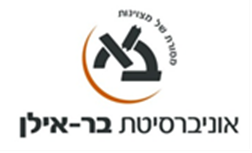 תאריך עדכון: 30.4.19משנה ותוספתא ברכות10-848-01שם המרצה:  ד"ר יונתן פיינטוךסוג הקורס: סמינריוןשנת לימודים: תש"פ           סמסטר: שנתי                   היקף שעות: 2 ש"ש  א. מטרות הקורס ותוצרי למידה (מטרות על / מטרות ספציפיות):מטרות הקורס: עיון מקביל במשנה ובתוספתא תוך בחינת היחס שבין ההלכות הבודדות וקבצי ההלכות בשני החיבורים, ותולדות ההלכה הנוגעת לקריאת שמע, לתפילת העמידה ולשאר הברכות.תוצרי למידה:היכרות עם מסורת הנוסח של המשנה והתוספתא, את עדי הנוסח השונים ואופייםהיכרות עם תולדות ההתפתחות והעריכה של המשנה והתוספתאהיכרות עם תולדות ההלכה הקדם-תנאית, התנאית והאמוראית של קריאת שמע ותפילת העמידהעמידה על היחס בין שני החיבורים – המשנה והתוספתא – מבחינת העריכה, המבנה, והתכנים – של הלכות בודדות ושל החיבורים כמכלול.ב. תוכן הקורס: (רציונל, נושאים)במהלך הקורס נעסוק בשאלות הקשורות לאופים של שני החיבורים ולהיבטים השונים של הזיקה ביניהם, לאור שיקולים פילולוגים ופרשניים. נבחן את תהליכי ההתהוות והעריכה של החיבורים, את מידת קדמותן של ההלכות הבודדות ושל הקבצים הערוכים, ואת תולדות עדי הנוסח שלהם. נעיין ביחס שבין ההלכות בתוספתא להלכות במשנה, ביחס שבין ספר התוספתא לספר המשנה, ובדרכי השימוש בתוספתא כמקור לפרשנות המשנה בתלמודים. באמצעות העיון בהלכות השונות נבחן את ההצעות שהועלו בספרות הפרשנית והמחקרית בסוגיות אלו, ואת שניתן ללמוד מהן על דרכי גיבושה הספרותי של ספרות ההלכה התנאית ותולדות ההלכה העוסקת בקריאת שמע וברכותיה, בתפילת העמידה ובשאר הברכות.מהלך השיעורים:במהלך השיעור נעיין במקורות ראשוניים וננתחם לאור דברי הפרשנים המסורתיים ודברי החוקרים המודרנים. לקראת כל שיעור יתבקשו הסטודנטים לעיין במקורות ובספרות המחקר שיידונו בשיעור הבא.תכנית הוראה מפורטת לכל השיעורים:ג. דרישות קדם: הקורסים: מבוא לספרות התנאים, מבוא לספרות האמוראיםד. חובות / דרישות / מטלות: נוכחות: בקורס זה יש חובת נוכחות בכל השיעורים, שתיבדק מדי שיעור. תלמיד שייעדר מעל שתי הרצאות בכל סמסטר ללא סיבה מוצדקת לא יורשה לגשת לבחינה המסכמת או להגיש עבודה, ולא יקבל ציון בקורס.הכנה וקריאה משיעור לשיעור: לפני כל שיעור יקבלו התלמידים הוראות מפורטות על הקטעים במשנה ו/או בתוספתא אותם יש להכין. קטעים אלה יוכנו על פי הפרשנים הקלאסיים ועל פי החוקרים המודרניים בצירוף קריאה ביבליוגרפית.מבחן מסכם בסוף הקורסה. מרכיבי הציון הסופי (ציון מספרי / ציון עובר): עבודה סמינריוניתהצגת רפראט בפני הכיתה בסמסטר ב' ציון עובר: 60ו. ביבליוגרפיה:אברמסקי, י', תוספתא עם פירוש חזון יחזקאל, ירושלים תש"חאלבק, ח', מחקרים בברייתא ובתוספתא ויחסן לתלמוד, ירושלים תש"ל אפשטיין, י"נ, מבואות לספרות התנאים, ירושלים – תל-אביב תשי"זאפשטיין, י"נ, מבוא לנוסח המשנה, ירושלים – תל-אביב תשכ"דבנוביץ, מ', מסכת ברכות פרק ראשון מן התלמוד הבבלי, עם פרשנות על דרך המחקר, ירושלים תשס"ב.בנוביץ, מ', "שינון: קריאת שמע במשנתו של רבי שמעון בר יוחאי", סידרא כ (תשס"ה), עמ' 25-56בר-אשר, מ', "הטיפוסים השונים של לשון המשנה", תרביץ, נג (תשמ"ד), עמ' 187-220ברוורמן, נ', "לבחינת טיבם של כ"י וינה וכ"י ארפורט של התוספתא", מחקרים בלשון, ה-ו (תשנ"ב), עמ' 153-170גולדברג, א', פירוש למשנה מסכת שבת, ירושלים תשל"וגילת, י"ד, "למחלוקות בית שמאי ובית הלל", ספר פנחס זומר, תל-אביב תשמ"ג, עמ' 166-176גילת, י"ד, "מתולדות קריאת שמע", פרקים בהשתלשלות ההלכה, רמת-גן 1992, עמ' 283-300גינצבורג, ל', פירושים וחידושים בירושלמי, ניו-יורק תש"אדה-פריז, ב', "בעית היחס בין התוספתא ובין התלמודים", תרביץ כח (תשי"ט), עמ' 158-170הנשקה, ד', "בין 'פרשת העיבור' לברכת המינים'", מקומראן עד קהיר, מחקרים בתולדות התפילה, בעריכת י' תבורי, ירושלים תשנ"ט, עמ' עה-קבוולפיש, א', " איחוד ההלכה והאגדה: עיון בדרכי עריכתה של התוספתא", היגיון ליונה (בעריכת י' לוינסון ואחרים), ירושלים תשסז, עמ' 309-331וולפיש, א', "העריכה היוצרת וכוח היצר: עיון בעריכת מסכת קידושין במשנה, בתוספתא ובבבלי", JSIJ, 7 (2008), pp. 31- 79ליברמן, ש', תוספתא כפשוטה, א, ניו-יורק תשט"וליברמן, ש', תשלום תוספתא, מבוא לתוספתא מהדורת צוקרמנדל, ירושלים תשל"ה עמית, א', "'טעה' בדבר משנה: עיון במשנה ברכות ב, ד" סידרא יט (תשס"ד) 117-135נאה, ש', "'בורא ניב שפתיים': פרק בפנומנולוגיה של התפילה על-פי משנת ברכות ד, ג; ה, ה", תרביץ סג (תשנ"ד), עמ' 185-218נאה, ש', "עוד על 'פרשת העיבור'", מקומראן עד קהיר, מחקרים בתולדות התפילה, בעריכת י' תבורי, ירושלים תשנ"ט, עמ' קג-קכ.פליישר, ע', "לקדמוניות תפילות החובה בישראל", תרביץ נט (תש"ן), עמ' 397-441פליישר, ע', "תפילת שמונה עשרה: עיונים באופיה, סדרה, תוכנה ומגמותיה", תרביץ סא (תשנ"ב), 179-223סבתו, מ', "קריאת שמע של ר' ישמעאל ושל ר' אלעזר בן עזריה וההכרעה כבית הלל", סידרא כב (תשס"ז), עמ' 41-55ספראי, ש', "משנת חסידים ואנשי מעשה", והנה אין יוסף – קובץ לזכרו של יוסף אמוראי, תל-אביב תשל"ג, עמ' 136-153ספראי, ש', "ההכרעה כבית הלל ביבנה", דקעלה"י השביעי (תשמ"א), ג, עמ' 21-44ספראי, ש', "חסידים ואנשי מעשה", ציון נ (תשמ"ה), עמ' 133-154פרדו, ד', תוספתא עם פירוש חסדי דוד, ב, ליוורנו תקל"ופרידמן, ש', "ברייתות שבתלמוד הבבלי ויחסן למקבילותיהן בתוספתא", עטרה לחיים, מחקרים בספרות התלמודית והרבנית לכבוד פרופ' ח"ז דימיטרובסקי, עורכים ד' בויארין, מ' הירשמן, ש"י פרידמן ואחרים, ירושלים תש"ס, עמ' 163-201פרידמן, ש"י, תוספתא עתיקתא, מסכת פסח ראשון: מקבילות המשנה והתוספתא ופירושן, בצירוף מבוא כללי, רמת-גן 2002קנוהל, י', 'פרשה שיש בה קיבול מלכות שמים'", תרביץ, נג (תשמ"ד), עמ' 11-31קצוף, ב', "יחס הברייתות בתוספתא למקבילותיהן התלמודיות: עיון מחודש לאור מסכת ברכות", HUCA 75 (2004), עמ' א-כדקצוף, ב', "המקורות התנאיים ונוסחם בספר הלכות פסוקות", שנתון המשפט העברי כה (תשס"ח), עמ' 216-199קצוף, ב', "על ברכת המצוות בארץ ישראל ובבבל: בעקבות מאמרו של דוד רוזנטל 'על ברכות התפילין בארץ ישראל ובבבל'", תרביץ עט (תשע"א), עמ' 385-387רוזנטל, ד', משנה עבודה זרה – מהדורה בקורתית בצירוף מבוא (עבודת דוקטור), ירושלים תשמ"ארוזנטל, ד',  "על שלב נוסף בתולדות נוסח המשנה", תרביץ, פא (תשע"ג), עמ' 47-60רוזנטל, י', 'על נספחים ומקומם בתוספתא', תרביץ, עט (תש"ע-תשע"א). עמ' 187-228שמש, א', "ברכת המזון – שלוש או ארבע", סידרא יא (תשנ"ה), 153-166שרמר, ע', "למסורת נוסח התוספתא, עיון ראשוני בעקבות שאול ליברמן", JSIJ, 1 (2002), עמ' 11-43, http://www.biu.ac.il/JS/JSIJ/1-2002/Schremer.docBrody, R., Mishnah and Tosefta Studies, Jerusalem 2014Elman, J. Y., "Babylonian Baraitot in the Tosefta and the Dialectology of Middle Hebrew", AJSR, XVI (1991), pp. 1-29Elman, J. Y., Authority and Tradition: Toseftan Baraitot in Talmudic Babylonia, New-York 1994Goldberg, A., "The Tosefta – Companion to the Mishna", The Literature of the Sages, I, ed. S. Safrai, Philadelphia and Assen 1987, pp. 283-302Hauptman, J., Rereading the Mishnah, A New Approach to Ancient Jewish Text, Tübingen 2005Hauptman, J.,"The Tosfta as A Commentary on an Early Mishnah", JSIJ, 4 (2005), pp. 109-132Katzoff, B., "'God of our Fathers': Rabbinic Liturgy and Jewish–Christian Engagement", JQR 99 (2009), pp. 303-322Katzoff, B., "Nine at Once: A Study in the Mutability of Textual Traditions", HUCA 80 (2009), pp. 39-62 " Katzoff, B., A story in three contexts : the redaction of a Toseftan pericope", AJS Review 38 (2014), pp. 109-127Kraemer, D., “The Mishnah”, The Cambridge History of Judaism, IV (2006), pp. 299-31Mandel, p., “The Tosefta”, The Cambridge History of Judaism, IV (2006), pp. 316-335Walfish, A., “Approaching the text and approaching God: the redaction of Mishnah and Tosefta Berakhot”, Jewish Studies, 43 (2005-2006), pp. 21-79ז. שם הקורס באנגלית:Mishnah and Tosefta Berakhotמספרהשיעורנושא השיעורקריאה נדרשת1. מבוא למשנה, לתוספתא וליחסים ביניהם.Brody, Robert, Mishnah and Tosefta Studiesעמ' 5-14, 31-352מבוא - המשך3סוגיה 1: משנה ד:ה ותוספתאהנשקה, 'כיוון התפילה'; Walfish, 'Standing Before God'4סוגיה 1 - המשך5סוגיה 1 - המשך2-3.זמן קריאת שמע של ערביתגינצבורג, ל', פירושים וחידושים בירושלמי, ניו-יורק תש"א, א, עמ' 3-12.4-5.זמן קריאת שמע של שחריתבנוביץ, מ', מסכת ברכות פרק ראשון מן התלמוד הבבלי, עם פרשנות על דרך המחקר, ירושלים תשס"ב, עמ' 381-413" Katzoff, B., "A story in three contexts6-7 .מצב הגוף בזמן קריאת שמע – ההכרעה כבית הללספראי, ש', "ההכרעה כבית הלל ביבנה", דקעלה"י השביעי (תשמ"א), ג, עמ' 21-44;סבתו, מ', "קריאת שמע של ר' ישמעאל ושל ר' אלעזר בן עזריה וההכרעה כבית הלל", סידרא כב (תשס"ז), עמ' 41-55; תגובת ביני:קצוף, בנימין, ההכרעה כבית הלל והיחס בין מקורות מקבילים. סידרא כז-כח (תשעד). 339-351. ‬סבתו, מרדכי, על שיקולי הכרעת נוסח וקביעת היחס בין מקורות מקבילים: תגובה למאמרו של בנימין קצוף. סידרא כז-כח (תשעד). 353-357. ‬8-9.ברכות קריאת שמעפירוש רש"י ור"ת למשנה ולתוספתא המופיע בשבלי הלקט, ענין תפילה, כח10-11.כוונה בקריאת שמעMoscovitz, L., Talmudic Reasoning, Tubingen 2002, p. 306-309, 327-33112-13טעה בקריאת שמעעמית, א', "'טעה' בדבר משנה: עיון במשנה ברכות ב, ד" סידרא יט (תשס"ד) 117-13514-15.מיסוד חובת התפילהפליישר, ע', "לקדמוניות תפילות החובה בישראל", תרביץ נט (תש"ן), עמ' 419-44116-17.'פרשת העיבור'הנשקה, ד', "בין 'פרשת העיבור' לברכת המינים'", מקומראן עד קהיר, מחקרים בתולדות התפילה, בעריכת י' תבורי, ירושלים תשנ"ט, עמ' עה-קב18-19.תפילה השגורה בפהנאה, ש', "'בורא ניב שפתיים': פרק בפנומנולוגיה של התפילה על-פי משנת ברכות ד, ג; ה, ה", תרביץ סג (תשנ"ד), עמ' 185-21820-21.מנהגי חסידיםש' ספראי, "משנת חסידים ואנשי מעשה", והנה אין יוסף – קובץ לזכרו של יוסף אמוראי, תל-אביב תשל"ג, עמ' 136-15322-23.ברכת המזון והזימוןשמש, א', "ברכת המזון – שלוש או ארבע", סידרא יא (תשנ"ה), 153-16624-25.ברכת המצוותוולפיש, א', "Approaching the text and approaching God: the redaction of Mishnah and Tosefta Berachot", מדעי היהדות 43 (תשס"ה), 21-79